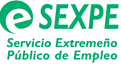 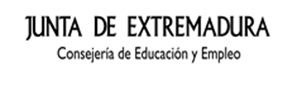 REAPERTURA CENTRO DE EMPLEO DE HERVÁSA partir del día 22 de junio el Centro de Empleo se abrirá para la atención al público,  de forma presencial,  con aforo limitado y  con las siguientes normas de seguridad COVID-19.1. PARA ACCEDER ES OBLIGATORIO EL USO DE MASCARILLAS Y LA DESINFECCIÓN DE MANOS.2. MANTENER EN TODO MOMENTO LA DISTANCIA DE SEGURIDAD APROX. DE 2 METROS, EN LA COLA FUERA DEL CENTRO Y EN EL INTERIOR DEL MISMO.3. ACUDIR SIN ACOMPAÑANTES A NO SER QUE NECESITE SER AYUDADO POR UNA TERCERA PERSONA.4. EVITAR APOYARSE O TOCAR MESAS, MOSTRADORES, ETC5. NO ABANDONAR LOS CIRCUITOS O ITINERARIOS INDICADOS, SEÑALIZACIONES ETC.6. NO UTILIZAR COMO ZONAS DE ESPERA, AQUELLAS QUE NO ESTEN DESTINADAS PARA ELLO Y EN LAS QUE ESTÉ PROHIBIDO EXPRESAMENTE.7. QUEDESE EN CASA SI ESTA ENFERMO O TIENE ALGÚN SINTOMA.